平成29年4月10日看護管理者各位熊本県がん診療連携協議会　がん看護臨床実務研修ワーキンググループ座長　　　　　　　　　　　　　熊本大学医学部附属病院看護部長　　本　尚美「がん看護研修」公開講座のご案内皆様には、ますますご活躍のことと御喜び申し上げます。　この度、熊本県がん診療連携協議会がん看護臨床実務研修ワーキンググループでは、がん看護に関する公開講座を開催する運びとなりました。今年度も、研修での学びを実践に役立てていただけるような内容を計画しております。詳細は下記および別紙の実施要項やホームページをご参照下さい。下半期に予定しております講演会などにつきましては、日程や実施要項などの詳細が決定次第ホームページでご案内させていただきます。貴院の看護師の皆様にご参加いただき、がん看護の質向上にご活用いただければ幸いです。　参加を希望される場合には、お手数ですがFAXにて研修毎にお申し込みいただきますようお願いいたします。尚、参加希望者多数で人数を制限させていただく場合のみ、後日連絡いたします。ご高配の程、何卒よろしくお願い申し上げます。記「がん看護研修」公開講座　共通申し込み用紙・フルネームでふりがなの記入をお願いします。 　　　　・研修毎にFAX（096-373-5587）で申し込みをお願いします。・車で来院される方には、駐車場のサービス券を配布いたします。車の利用について確認いたしますので、名簿の横に○を記載してください。駐車場は患者様や面会者の方が使用されますので、できるかぎり、施設の方と乗り合わせて来院していただきますようお願いいたします。・参加費は無料でございます。研修名　【　　　　　　　　　　　　　　　　　　　　　】平成29年度がん看護研修（基礎編）実施要項＜熊本県がん診療連携協議会　がん看護臨床実務研修「がん看護研修」公開講座＞１．目標　　がん看護の基礎的知識を理解し、実践に活かすことができる。２．日時　　平成29年7月21日（金）　　9時00分～16時30分３．場所　　東病棟12階多目的ホール４．対象　　がん看護経験1年目以上　５．内容　　・緩和ケア　　　　　　　　　　・がん性疼痛看護・がん化学療法看護　　　　　　・がん放射線療法看護・がん患者における精神的ケア　・統合事例６．方法　　講義　７．講師　　　　がん看護専門看護師　　　　　　石坂　暁子　（東病棟10階）緩和ケア認定看護師　　　　　  高野　いづみ（緩和ケアセンター）緩和ケア認定看護師　　　　　  宮本　真紀（東病棟8階）　　　がん性疼痛看護認定看護師　　　前田　望花（西病棟４階）　　　 がん放射線療法看護認定看護師　太田　由利香（放射線治療科外来）　　がん化学療法看護認定看護師　　森　奈緒美（外来化学療法センター）【レポート提出・注意事項】事前レポートの提出はありません。研修終了後、アンケートの記載があります。研修の全日程に参加することを基本原則と致します。途中で退席される場合は、　　研修担当者へお伝えください。平成29年度　がん看護研修（基礎編）日程表日時：平成29年　7月21日　（金）　　09時00分～16時30分Ⅳ、講師　　　　がん看護専門看護師　　　　　　石坂　暁子緩和ケア認定看護師　　　　　　高野　いづみ　宮本　真紀　　　　がん性疼痛看護認定看護師　　　前田　望花　　　　がん放射線療法看護認定看護師　太田　由利香　　　　がん化学療法看護認定看護師　　森　奈緒美　Ⅴ、研修場所：東病棟12階多目的ホールⅥ、修了証について・研修の全日程に参加された方には研修修了証をお渡しします。　・30分以上遅刻された場合は出席扱いとなりませんのでご注意下さい。Ⅶ．その他当日の欠席連絡や研修開催に関する問い合わせはがんセンター（096-373-5637）で研修当日8時半～9時に受け付けます。本研修は、熊本大学医学部附属病院看護部教育研修との共催となりますので、当日は院内研修生も参加しますことをご了承ください。昼食会場については当日お知らせします。平成29年度がん看護研修（実践編）実施要項＜熊本県がん診療連携協議会　がん看護臨床実務研修「がん看護研修」公開講座＞1．目標　　がんやがんの治療に伴う症状へのケアについて理解し実践に活かすことができる2．日程　　平成29年9月8日（金）9時00分～16時45分3．場所　　東病棟12階多目的ホール4．対象　　がん看護経験3年以上の看護師5．内容　　　　　　①治療に伴う有害事象への看護ケア（がん化学療法・放射線療法）　　　　　　②がんに伴う苦痛症状への看護ケア（がん性疼痛）③がん看護における症状マネジメント（IASM）④事例検討（グループワーク）6．講師　　　がん看護専門看護師　　安達美樹　岡本泰子がん性疼痛看護認定看護師　坂口まみ　がん放射線療法看護認定看護師　太田由利香7．修了証について研修の全日程に参加された方には研修修了証をお渡しします。30分以上遅刻された場合は出席扱いとなりませんのでご注意ください。その他当日の欠席連絡や研修開催に関する問い合わせはがんセンター（096-373-5637）で研修当日8時半～9時に受け付けます。本研修は、熊本大学医学部附属病院看護部教育研修との共催となりますので、当日は院内研修生も参加しますことをご了承ください。昼食会場については当日お知らせします。平成29年度がん看護研修（実践編）日程表日時：平成29年9月8日（金）9時00分～16時45分場所：東病棟12階多目的ホール9月8日（金曜日）講師：　　がん看護専門看護師　　安達美樹　岡本泰子がん性疼痛看護認定看護師　坂口まみ　がん放射線療法看護認定看護師　太田由利香「がん看護研修」研修場所案内＊研修場所の東病棟12階多目的ホールは、下記点線で囲った場所になります。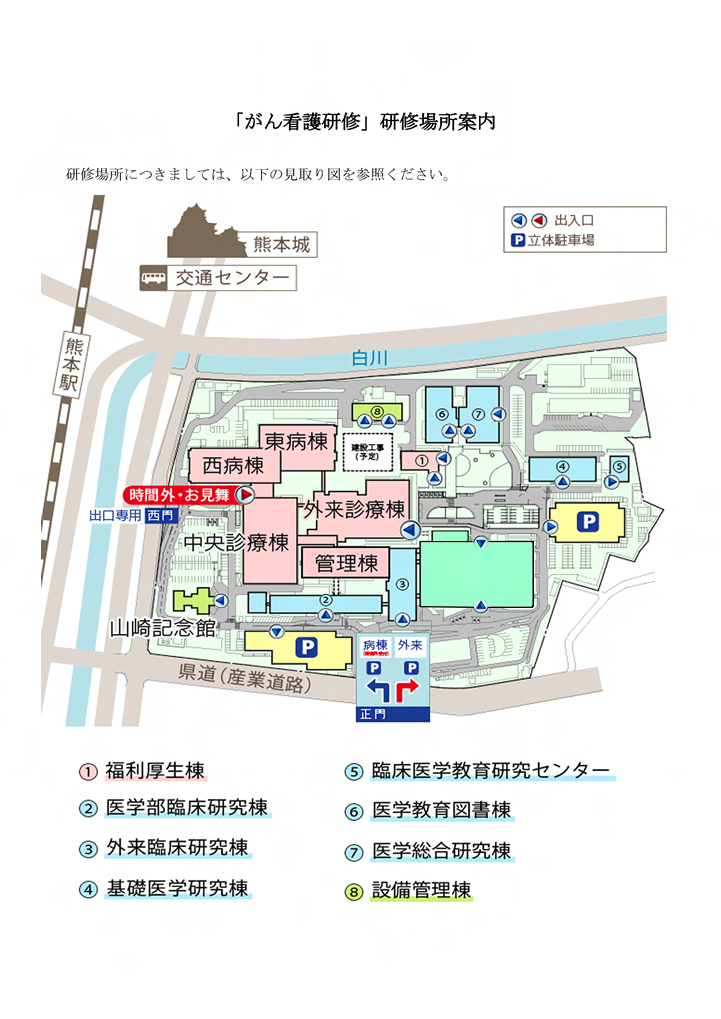 研修名日時内容対象者申し込み締め切りがん看護研修（基礎編）平成29年7月21日（金）1日研修9:00～16:30・緩和ケア・がん化学療法看護・がん放射線療法看護・がん性疼痛看護・がん患者における　　精神的ケア・統合事例がん看護経験1年以上の看護師平成29年6月20日（火）がん看護研修（実践編）平成29年9月8日（金）1日研修9:00～16:45・治療に伴う有害事象への看護ケア・がんに伴う苦痛症状への看護ケア・がん看護における症状マネジメント・事例検討（グループワーク）がん看護経験3年以上の看護師平成29年8月25日（金）がん看護　　実務研修（実習）平成29年9月～2月別紙別紙実施要項参照HP参照講演会　等平成29年度下半期を予定※決まり次第HPへ公開　　　未定がん看護に携わる方　　もしくは興味のある方実施要項及びHP参照施設名車での来院の有無（○を記載してください）連絡先電話番号ふりがな参加者氏名看護師経験年数看護師経験年数看護師経験年数看護師経験年数看護師経験年数看護師経験年数看護師経験年数連絡先電話番号ふりがな参加者氏名看護師経験年数看護師経験年数看護師経験年数看護師経験年数看護師経験年数看護師経験年数連絡先電話番号ふりがな参加者氏名看護師経験年数看護師経験年数看護師経験年数看護師経験年数看護師経験年数連絡先電話番号ふりがな参加者氏名看護師経験年数看護師経験年数看護師経験年数看護師経験年数連絡先電話番号ふりがな参加者氏名看護師経験年数看護師経験年数看護師経験年数連絡先電話番号ふりがな参加者氏名看護師経験年数連絡先電話番号ふりがな参加者氏名看護師経験年数看護師経験年数日時研修内容講師09:00～09:10受付・オリエンテーション本看護部長挨拶09:10～10:00「放射線療法看護」太田10:00～11:00「がん化学療法看護」森11:00～11:10休憩11:10～11:50「緩和ケア」宮本11:50～12:50休憩12:50～13:40「がん性疼痛看護」前田13:40～14:40「がん患者における精神的ケア」グループワーク高野14:40～14:50休憩14:50-16:20統合事例石坂16:20-16:30アンケート田中副看護部長　挨拶時間内容講師・担当者8時50分～9時00分受付9時00分～9時10分オリエンテーション本看護部長挨拶9時10分～10時10分がん化学療法に伴う有害事象へのケア岡本10時10分～11時00分がん放射線療法に伴う有害事象へのケア太田11時00分～11時10分休憩11時10分～12時10分症状マネジメント（講義）安達12時10分～13時10分休憩（昼食）13時10分～14時00分がん性疼痛に対するケア坂口14時00分～14時40分事例展開坂口14時40分～14時50分休憩14時50分～16時40分症状マネジメント（グループワーク）安達・坂口16時40分～16時45分アンケート記載・修了証配布田中副看護部長挨拶